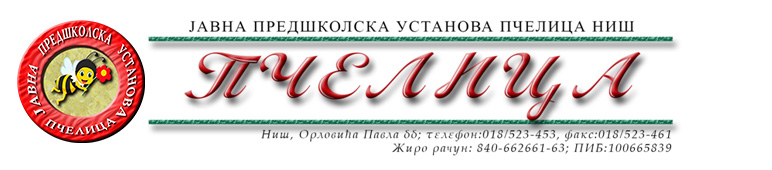 КОНКУРСНА ДОКУМЕНТАЦИЈА ЗА НАБАВКУ УСЛУГА БР.2.2.79. ЗАМЕНА И ПОПРАВКА СТОЛАРИЈЕ НА ОБЈЕКТУ УПРАВЕОБРАЗАЦ ПОНУДЕ ЗА НАВАКУ УСЛУГА БР.2.2.79.  ЗАМЕНА ИПОПРАВКА СТОЛАРИЈЕ НА ОБЈЕКТУ УПРАВЕТЕХНИЧКА СПЕЦИФИКАЦИЈАНАПОМЕНА: ПВЦ столарија се састоји од шестокоморних профила са 3 дихтунг гуме произвођача,,Gealan Linear’’ или еквиваленти ,,Рото окови'' и 4С – 4+16+4мм стакла, челично ојачање1,5мм, 6 комора, ширина штока 74ммРОК ВАЖЕЊА ПОНУДЕ: _____________дана (не може бити краћи од 30 дана) од дана отварања понуда.РОК ЗАВРШЕТКА УСЛУГЕ: ____________ дана (не може бити дужи од 15 дана) од дана закључења уговора. ГАРАНТНИ РОК: ________ 24 месеци (не може бити краћи од 24 месеци) од дана примопредаје извршене услуге.УСЛОВИ И НАЧИН ПЛАЋАЊА: У року од 45 (четрдесетпет) дана од дана пријема исправног рачуна (фактуре) са тачно наведеним називима и врсти пружених услуга.У Нишу,   ____.____.2024.године      			       		ПОНУЂАЧМ.П.        	_____________________                                                                                      		(потпис овлашћеног лица)Под пуном материјалном и кривичном одговорношћу, као заступник понуђача, дајем следећуИ З Ј А В УПонуђач  _______________________________________из ____________________, у поступку  набавке услуга број 2.2.79. Поправка и замена столарије на објекту Управе испуњава све услове дефинисане конкурсном документацијом за предметну  набавку и то:да је регистрован је код надлежног органа, односно уписан у одговарајући регистар;да он и његов законски заступник није осуђиван за неко од кривичних дела као члан организоване криминалне групе, да није осуђиван за кривична дела против привреде, кривична дела против животне средине, кривично дело примања или давања мита и кривично дело преваре;да није изречена мера забране обављања делатности на снази у време објаве/слања позива за доставу понуде;да је измирио доспеле порезе, доприносе и друге јавне дажбине у складу са прописима Републике Србије или стране државе када има седиште на њеној територији;да је поштовао обавезе које произлазе из важећих прописа о заштити на раду, запошљавању и условима рада, заштити животне средине и гарантује да је ималац права интелектуалне својине;да има ангажовано најмање 10 запослених за обављање послова који су предмет набавке;Доказ 1: Уговори о радном ангажовању за наведени број запослених  у складу са Законом о раду и пријаве на обавезно осигурањеда има ангажованог најмање 1 дипломираног грађевиснког инжињера са лиценцом 800;Доказ 2: Уговор о ангажовању, диплома и лиценцада понуђач у претходне три године од дана објављивања позива за предметну јавну набавку био ликвидан односно да није имао ниједан дан судке блокаде пословног рачуна (важи за све пословне рачуне понуђача)Доказ 3: Потврда издата од стране Народне банке Србије за наведени период или одштампани извод са сајта НБС-а ако је податак јавно доступан.да је понуђач у претходне три године пружио услуге исте или сличне предмету набавке у укупном иуносу од 2.000.000 динара.Доказ 4:Потврде о извршеним услугама издате од стране Наручиоца посла које садржи податке о наручиоцу посла, тачан назив и вредност извршених услуга. Да понуђач на располагању има најмање 3 теретна возилаДоказ 5: Очитане саобраћајне дозволе, а ако возило није у власништву понуђача, доставити уговор о закупу, лизингу и сл. на основу кога понуђач има право располагања тим возиломПОНУЂАЧ ЈЕ ДУЖАН ДА УЗ ПОНУДУ ДОСТАВИ ДОКАЗЕ ОД 1 ДО 5 О ИСПУЊЕЊУ УСЛОВА. УКОЛИКО ПОНУЂАЧ УЗ ПОНУДУ НЕ ДОСТАВИ ТРАЖЕНЕ ДОКАЗЕ ЊЕГОВА ПОНУДА БИЋЕ ОДБИЈЕНА КАО НЕПРИХВАТЉИВА.Понуђач овом Изјавом, под пуном материјалном и кривичном одговорношћу потврђује  да је понуду у поступку набавке услуга број 2.2.79. Поправка и замена столарије на објекту Управе поднео потпуно независно и без договора са другим понуђачима или заинтересованим лицима.У Нишу,   ____.____.2024.године      			       		ПОНУЂАЧМ.П.        	_____________________                                                                                      		(потпис овлашћеног лица)                                                                                                                                                                       Број понуде Назив понуђачаАдреса седишта понуђачаОсоба за контактОдговорна особа/потписник уговораКонтакт телефонТекући рачун и назив банкеМатични бројПИБЕлектронска поштаРед.бр.Опис услугеЈединица мереКоличинаЈединична цена без ПДВ-аУкупна цена без ПДВ-аРАДОВИ НА ДЕМОНТАЖИ ПОСТОЈЕЋИХ ПРОЗОРАРАДОВИ НА ДЕМОНТАЖИ ПОСТОЈЕЋИХ ПРОЗОРАРАДОВИ НА ДЕМОНТАЖИ ПОСТОЈЕЋИХ ПРОЗОРАРАДОВИ НА ДЕМОНТАЖИ ПОСТОЈЕЋИХ ПРОЗОРАРАДОВИ НА ДЕМОНТАЖИ ПОСТОЈЕЋИХ ПРОЗОРАРАДОВИ НА ДЕМОНТАЖИ ПОСТОЈЕЋИХ ПРОЗОРА1.Демонтажа старих дрвених прозора са дуплим крилима са одвозом ван објекта димензија 2222*1670 цмком12.Демонтажа старих дрвених прозора са дуплим крилима са одвозом ван објекта димензија 2140*1670 цмком13.Демонтажа старих дрвених прозора са дуплим крилима са одвозом ван објекта димензија 1390*2050*600 цмком14.Демонтажа старих дрвених прозора са дуплим крилима са одвозом ван објекта димензија 1830*1660 цмком15.Демонтажа старих дрвених прозора са дуплим крилима са одвозом ван објекта димензија 2970*1690 цмком16.Демонтажа старих дрвених прозора са дуплим крилима са одвозом ван објекта димензија 3030*1690 цмком17.Демонтажа старих дрвених прозора са дуплим крилима са одвозом ван објекта димензија 2025*1670 цмком28.Демонтажа старих дрвених прозора са дуплим крилима на 2.спрату са одвозом ван објекта, димензије 2200*1680 цмком19.Демонтажа старих дрвених прозора са дуплим крилима на 2.спрату са одвозом ван објекта димензија 710*1700 цмком110.Демонтажа старих дрвених прозора са дуплим крилима на 2.спрату са одвозом ван објекта димензија 880*2680 цмком211.Демонтажа старих дрвених прозора са дуплим крилима на 2.спрату са одвозом ван објекта димензија 2960*1700 цмком112.Демонтажа старих дрвених прозора са дуплим крилима на 2.спрату са одвозом ван објекта димензија 720*1170 цмком213.Демонтажа старих дрвених прозора са дуплим крилима на 2.спрату са одвозом ван објекта димензија 850*2650 цмком1ИЗРАДА И МОНТАЖА ПВЦ СТОЛАРИЈЕПВЦ столарија – шестокоморни профили са 3 дихтунга производње ,,Gealan Linear’’ или еквиваленти ,,Рото окови'' и 4С – 4+16+4мм стакла ИЗРАДА И МОНТАЖА ПВЦ СТОЛАРИЈЕПВЦ столарија – шестокоморни профили са 3 дихтунга производње ,,Gealan Linear’’ или еквиваленти ,,Рото окови'' и 4С – 4+16+4мм стакла ИЗРАДА И МОНТАЖА ПВЦ СТОЛАРИЈЕПВЦ столарија – шестокоморни профили са 3 дихтунга производње ,,Gealan Linear’’ или еквиваленти ,,Рото окови'' и 4С – 4+16+4мм стакла ИЗРАДА И МОНТАЖА ПВЦ СТОЛАРИЈЕПВЦ столарија – шестокоморни профили са 3 дихтунга производње ,,Gealan Linear’’ или еквиваленти ,,Рото окови'' и 4С – 4+16+4мм стакла ИЗРАДА И МОНТАЖА ПВЦ СТОЛАРИЈЕПВЦ столарија – шестокоморни профили са 3 дихтунга производње ,,Gealan Linear’’ или еквиваленти ,,Рото окови'' и 4С – 4+16+4мм стакла ИЗРАДА И МОНТАЖА ПВЦ СТОЛАРИЈЕПВЦ столарија – шестокоморни профили са 3 дихтунга производње ,,Gealan Linear’’ или еквиваленти ,,Рото окови'' и 4С – 4+16+4мм стакла 14.ПВЦ прозор трокрилни, 2222*1670цм, отварање једно крило окретно, 2 крила окретно нагибнаком115.ПВЦ прозор трокрилни, 2140*1670цм, отварање: једно крило окретно, 2 крила окретно нагибнаком116.ПВЦ балконска двокрилна врата са надсветлом:Врата 1390*2050*600Отварање: 1 крило вертикалне осе, 1 крило окретно нагибноком117.ПВЦ двокрилни прозор 1830*1660цм, отварање: 1 крило око вертикалне осе, 1 крило окретно нагибноком118.ПВЦ трокрилни прозор 2970*1690цм, отварање 1 крило око вертиклане осе, 2 крила окретно нагибноком119.ПВЦ трокрилни прозор 3030*1690цм, отварање 1 крило око вертиклане осе, 2 крила окретно нагибноком120.ПВЦ двокрилни прозор 2025*1670цм, отварање 1 крило око вертиклане осе, 1 крило окретно нагибноком221.ПВЦ трокрилни прозор 2200*1680цм, отварање 1 крило фиксно у средини, 2 крила окретно нагибноком122.ПВЦ једнокрилни прозор 710*1700, отварање окретно нагибноком123.ПВЦ балконска врата са надсветлом:880*2050*630цмОтварање: окретно нагибно, надсветло фиксно     ком124.ПВЦ трокрилни прозор 2960*1700цм, отварање 1 крило око вертикалне осе, 2 крила окретно нагибноком125.ПВЦ једнокрилни прозор 720*1170, отварање окретно нагибноком126.ПВЦ отвор фиксни720*1170цмком127.ПВЦ балконска врата са надсветлом:880*2050*660цмОтварање: окретно нагибно, надсветло фиксно     ком228.Израда и постављање алуминијумских врата-хладан пресек за канцеларије. Цена обухвата демонтажу постојећих врата и њихов одвоз и обраду шпалетником529.Обрада шпалетни око ПВЦ отвора кнауфом, стиропором, стакленом мрежицом и лајснамам10530.Глетовање и кречење шпалетни и дела зида у ширини до 30 цм у тону зида у канцеларијим105УКУПНА ЦЕНА БЕЗ ПДВ-АУКУПНА ЦЕНА БЕЗ ПДВ-АИЗНОС ПДВ-АИЗНОС ПДВ-АУКУПНА ЦЕНА СА ПДВ-ОМУКУПНА ЦЕНА СА ПДВ-ОМ